中國科技大學研究發展處推廣教育組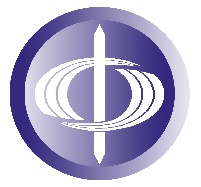 課程簡章【　台　北　校　區　】你也能空拍台灣之美(基礎技能培訓班)課程大綱中國科技大學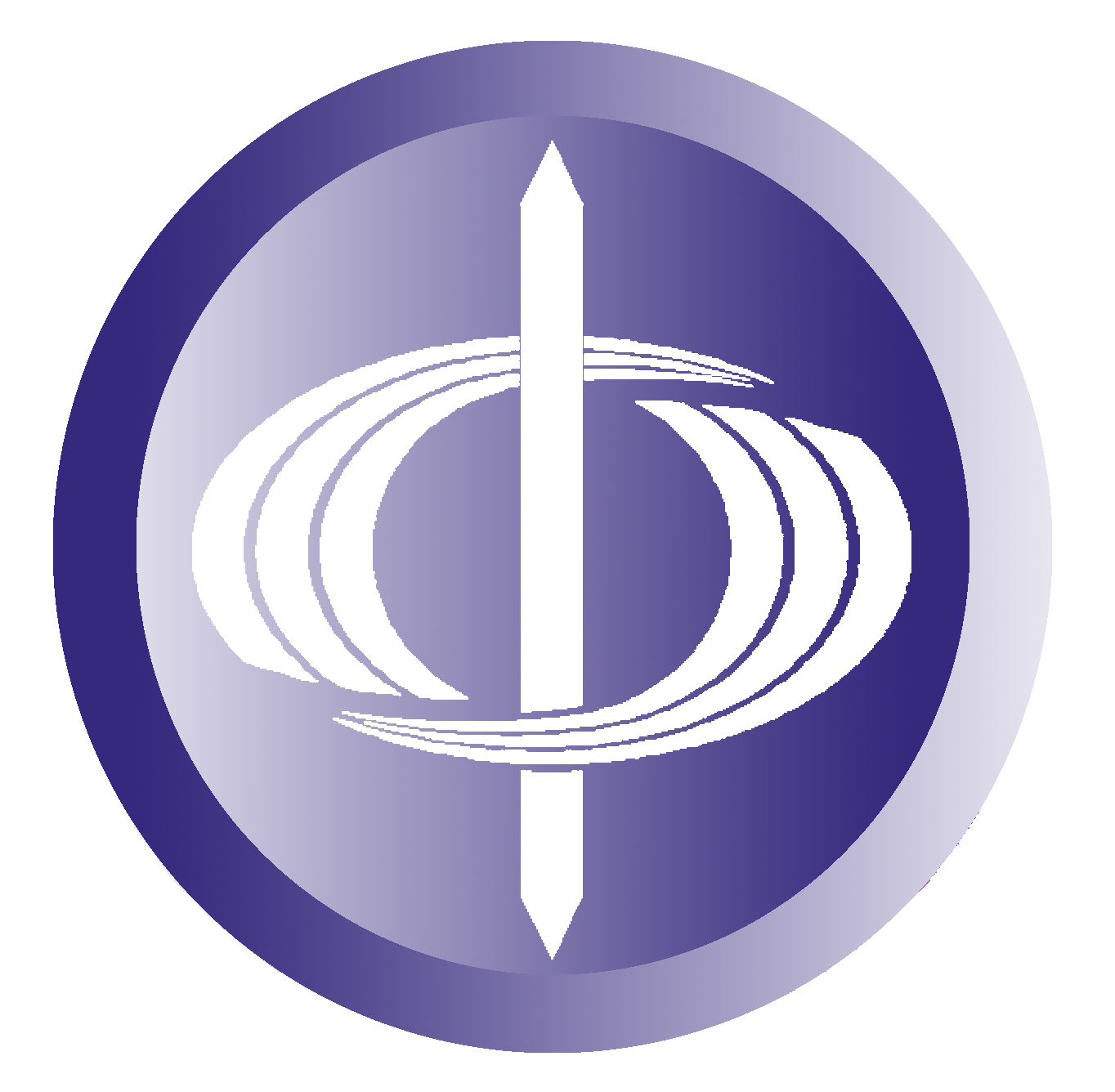 推廣教育課程報名表目的目的1.了解空拍機的正確使用觀念及理論2.學會操控空拍機的飛行技術及運鏡技巧1.了解空拍機的正確使用觀念及理論2.學會操控空拍機的飛行技術及運鏡技巧1.了解空拍機的正確使用觀念及理論2.學會操控空拍機的飛行技術及運鏡技巧參加對象參加對象📣剛購買空拍機的新手📣想正確有系統學習空拍的學員📣攝影愛好者想學習空拍者📣剛購買空拍機的新手📣想正確有系統學習空拍的學員📣攝影愛好者想學習空拍者📣剛購買空拍機的新手📣想正確有系統學習空拍的學員📣攝影愛好者想學習空拍者內容期別內容期別課程名稱預計開課時間時數內容期別內容期別你也能空拍台灣之美(基礎技能培訓班)109/02/15至109/03/21 (週六)2月22日(9:00~12:00, 13:00~16:00)3月07日(9:00~12:00)3月14日(9:00~12:00, 13:00~16:00)3月21日(9:00~12:00)3月28日(9:00~12:00, 13:00~16:00)24學費學費原價5,500元(24小時)，首次開辦優惠價5,000元。以下身份可享有下列優惠價格：一、本校在校生持學生證享8折優惠，價格4,000元二、本校教職員持本校識別證享有9折優惠，價格4,500元三、舊學員曾參加過本校推廣教育課程，持學分/結業證書可享95折優惠，價格4,750元四、校友：(1)持畢業證書享95折優惠，價格4,750元          (2)持銀卡校友卡享9折優惠，價格4,500元五、文山區居民可享95優惠，價格4,750元其它費用說明如下推廣教育學員停車採預約車位制，單日以50元計算，併同學費一同繳納學員需自備空拍機，或可於報名時登記向教練租借，或請教練代購，有關空拍機之租賃或購買均與教練直接往來，本校僅提供登記服務。原價5,500元(24小時)，首次開辦優惠價5,000元。以下身份可享有下列優惠價格：一、本校在校生持學生證享8折優惠，價格4,000元二、本校教職員持本校識別證享有9折優惠，價格4,500元三、舊學員曾參加過本校推廣教育課程，持學分/結業證書可享95折優惠，價格4,750元四、校友：(1)持畢業證書享95折優惠，價格4,750元          (2)持銀卡校友卡享9折優惠，價格4,500元五、文山區居民可享95優惠，價格4,750元其它費用說明如下推廣教育學員停車採預約車位制，單日以50元計算，併同學費一同繳納學員需自備空拍機，或可於報名時登記向教練租借，或請教練代購，有關空拍機之租賃或購買均與教練直接往來，本校僅提供登記服務。原價5,500元(24小時)，首次開辦優惠價5,000元。以下身份可享有下列優惠價格：一、本校在校生持學生證享8折優惠，價格4,000元二、本校教職員持本校識別證享有9折優惠，價格4,500元三、舊學員曾參加過本校推廣教育課程，持學分/結業證書可享95折優惠，價格4,750元四、校友：(1)持畢業證書享95折優惠，價格4,750元          (2)持銀卡校友卡享9折優惠，價格4,500元五、文山區居民可享95優惠，價格4,750元其它費用說明如下推廣教育學員停車採預約車位制，單日以50元計算，併同學費一同繳納學員需自備空拍機，或可於報名時登記向教練租借，或請教練代購，有關空拍機之租賃或購買均與教練直接往來，本校僅提供登記服務。課程說明課程說明課程內容﹕空拍機基礎技能培訓授課講師﹕業界資深教練李政憲老師。授課時數﹕共24小時，以3小時為一單元，三個單元於教室內講授理論課程，五個單          元於戶外進行實地演練。課程目標﹕從正確空拍知識到影像處理為教學的宗旨。教導學員正確使用空拍機，學會          操控空拍機飛行技術及運鏡技巧。並且能判斷安全飛行的區域,保障個人與          民眾的安全。預計招收學員人數﹕15人為上限課程內容﹕空拍機基礎技能培訓授課講師﹕業界資深教練李政憲老師。授課時數﹕共24小時，以3小時為一單元，三個單元於教室內講授理論課程，五個單          元於戶外進行實地演練。課程目標﹕從正確空拍知識到影像處理為教學的宗旨。教導學員正確使用空拍機，學會          操控空拍機飛行技術及運鏡技巧。並且能判斷安全飛行的區域,保障個人與          民眾的安全。預計招收學員人數﹕15人為上限課程內容﹕空拍機基礎技能培訓授課講師﹕業界資深教練李政憲老師。授課時數﹕共24小時，以3小時為一單元，三個單元於教室內講授理論課程，五個單          元於戶外進行實地演練。課程目標﹕從正確空拍知識到影像處理為教學的宗旨。教導學員正確使用空拍機，學會          操控空拍機飛行技術及運鏡技巧。並且能判斷安全飛行的區域,保障個人與          民眾的安全。預計招收學員人數﹕15人為上限訓練方式訓練方式三個單元於教室內講授理論課程，五個單元於戶外進行實地演練。學員可自備或租用空拍機，戶外演練時教練親自在旁指導，以務實為導向，指導學員拍出專業的照片與影片。三個單元於教室內講授理論課程，五個單元於戶外進行實地演練。學員可自備或租用空拍機，戶外演練時教練親自在旁指導，以務實為導向，指導學員拍出專業的照片與影片。三個單元於教室內講授理論課程，五個單元於戶外進行實地演練。學員可自備或租用空拍機，戶外演練時教練親自在旁指導，以務實為導向，指導學員拍出專業的照片與影片。師資師資※李政憲老師學歷:國立師範大學專長:攝影,多媒體教學經歷:大疆DJI UTC認證航拍教師     UTC內湖慧飛分校講師     中華民國職工福利發展協會空拍講師     世新大學「勞動部就業學程」空拍講師     中華科技大學推廣教育空拍講師     國立師範大學影像藝術創作社空拍講師     景文科技大學空拍講師     東吳社區大學攝影講師     三鶯社區大學空拍講師     桃園攝影學會空拍講師     桃園楊梅新楊平社區大學講師     新竹文化局攝影學會空拍講師※李政憲老師學歷:國立師範大學專長:攝影,多媒體教學經歷:大疆DJI UTC認證航拍教師     UTC內湖慧飛分校講師     中華民國職工福利發展協會空拍講師     世新大學「勞動部就業學程」空拍講師     中華科技大學推廣教育空拍講師     國立師範大學影像藝術創作社空拍講師     景文科技大學空拍講師     東吳社區大學攝影講師     三鶯社區大學空拍講師     桃園攝影學會空拍講師     桃園楊梅新楊平社區大學講師     新竹文化局攝影學會空拍講師※李政憲老師學歷:國立師範大學專長:攝影,多媒體教學經歷:大疆DJI UTC認證航拍教師     UTC內湖慧飛分校講師     中華民國職工福利發展協會空拍講師     世新大學「勞動部就業學程」空拍講師     中華科技大學推廣教育空拍講師     國立師範大學影像藝術創作社空拍講師     景文科技大學空拍講師     東吳社區大學攝影講師     三鶯社區大學空拍講師     桃園攝影學會空拍講師     桃園楊梅新楊平社區大學講師     新竹文化局攝影學會空拍講師上課地點上課地點室內授課地點﹕本校台北校區格致103教室戶外授課地點﹕本校台北校區後山運動場室內授課地點﹕本校台北校區格致103教室戶外授課地點﹕本校台北校區後山運動場室內授課地點﹕本校台北校區格致103教室戶外授課地點﹕本校台北校區後山運動場報名期間報名期間即日起至108年02月15日即日起至108年02月15日即日起至108年02月15日報名繳費方式報名繳費方式1.至本校繳交現金(如下欄) 2.若無法親自辦理，可開立支票或郵政匯票，抬頭註明「財團法人中國科技大學」，連同「報名表」寄本校研發  處推廣組收。(以實際本校收到件為完成報名)a.開立支票或郵政匯票 【抬頭請開『財團法人中國科技大學』】 b.以匯款或ＡＴＭ轉帳繳交(並請傳真2935-2077)   銀行：台灣土地銀行　文山分行 帳號：093-005-08327-1 (銀行代碼：005)         請記得備註姓名及推廣班字樣(例如：王小民推廣班)戶名：財團法人中國科技大學1.至本校繳交現金(如下欄) 2.若無法親自辦理，可開立支票或郵政匯票，抬頭註明「財團法人中國科技大學」，連同「報名表」寄本校研發  處推廣組收。(以實際本校收到件為完成報名)a.開立支票或郵政匯票 【抬頭請開『財團法人中國科技大學』】 b.以匯款或ＡＴＭ轉帳繳交(並請傳真2935-2077)   銀行：台灣土地銀行　文山分行 帳號：093-005-08327-1 (銀行代碼：005)         請記得備註姓名及推廣班字樣(例如：王小民推廣班)戶名：財團法人中國科技大學1.至本校繳交現金(如下欄) 2.若無法親自辦理，可開立支票或郵政匯票，抬頭註明「財團法人中國科技大學」，連同「報名表」寄本校研發  處推廣組收。(以實際本校收到件為完成報名)a.開立支票或郵政匯票 【抬頭請開『財團法人中國科技大學』】 b.以匯款或ＡＴＭ轉帳繳交(並請傳真2935-2077)   銀行：台灣土地銀行　文山分行 帳號：093-005-08327-1 (銀行代碼：005)         請記得備註姓名及推廣班字樣(例如：王小民推廣班)戶名：財團法人中國科技大學報名地點及時間:台北校區研發處推廣組（格致樓810室） 週一至周五09:00~12:00；13:30~17:00洽詢專線：（02）2931-3416轉2608 傳真：（02）2935-2077相關網站：進入推廣教育組網頁查詢相關課程與報名資料本校地址：116台北市文山區興隆路三段56號（近捷運木柵線萬芳醫院站附近）報名地點及時間:台北校區研發處推廣組（格致樓810室） 週一至周五09:00~12:00；13:30~17:00洽詢專線：（02）2931-3416轉2608 傳真：（02）2935-2077相關網站：進入推廣教育組網頁查詢相關課程與報名資料本校地址：116台北市文山區興隆路三段56號（近捷運木柵線萬芳醫院站附近）報名地點及時間:台北校區研發處推廣組（格致樓810室） 週一至周五09:00~12:00；13:30~17:00洽詢專線：（02）2931-3416轉2608 傳真：（02）2935-2077相關網站：進入推廣教育組網頁查詢相關課程與報名資料本校地址：116台北市文山區興隆路三段56號（近捷運木柵線萬芳醫院站附近）報名地點及時間:台北校區研發處推廣組（格致樓810室） 週一至周五09:00~12:00；13:30~17:00洽詢專線：（02）2931-3416轉2608 傳真：（02）2935-2077相關網站：進入推廣教育組網頁查詢相關課程與報名資料本校地址：116台北市文山區興隆路三段56號（近捷運木柵線萬芳醫院站附近）報名地點及時間:台北校區研發處推廣組（格致樓810室） 週一至周五09:00~12:00；13:30~17:00洽詢專線：（02）2931-3416轉2608 傳真：（02）2935-2077相關網站：進入推廣教育組網頁查詢相關課程與報名資料本校地址：116台北市文山區興隆路三段56號（近捷運木柵線萬芳醫院站附近）備註學員自報名繳費至實際上課日前退費者，退還已繳學分費之九成，自實際上課之日算起未逾上課時數1/3者，退還已繳學分費之百分之五十，在班時間已逾上課時數1/3者，不予退費。因故未能開班上課，退還已繳全額費用。依據教育部專科以上學校辦理推廣教育，為維護學員上課安全，若人事行政局已公告停課，本校即停止上課，該課程結訓日期順延一週。學員自報名繳費至實際上課日前退費者，退還已繳學分費之九成，自實際上課之日算起未逾上課時數1/3者，退還已繳學分費之百分之五十，在班時間已逾上課時數1/3者，不予退費。因故未能開班上課，退還已繳全額費用。依據教育部專科以上學校辦理推廣教育，為維護學員上課安全，若人事行政局已公告停課，本校即停止上課，該課程結訓日期順延一週。學員自報名繳費至實際上課日前退費者，退還已繳學分費之九成，自實際上課之日算起未逾上課時數1/3者，退還已繳學分費之百分之五十，在班時間已逾上課時數1/3者，不予退費。因故未能開班上課，退還已繳全額費用。依據教育部專科以上學校辦理推廣教育，為維護學員上課安全，若人事行政局已公告停課，本校即停止上課，該課程結訓日期順延一週。學員自報名繳費至實際上課日前退費者，退還已繳學分費之九成，自實際上課之日算起未逾上課時數1/3者，退還已繳學分費之百分之五十，在班時間已逾上課時數1/3者，不予退費。因故未能開班上課，退還已繳全額費用。依據教育部專科以上學校辦理推廣教育，為維護學員上課安全，若人事行政局已公告停課，本校即停止上課，該課程結訓日期順延一週。日期授課時間時數課程進度/內容學/術科授課教師109/02/229:00~12:0031.如何正確選購空拍機,飛行前的認知：法規及飛航限制、飛行安全認知、
2.空拍App應用（禁航區＋限航區飛行+氣候）
3.空拍機操作介面完整解析,學李政憲109/02/2213:00~16:003空拍機實際基礎操作練習如何正確安全控制飛行（一）。術李政憲109/03/079:00~12:003如何正確安全控制飛行（二）方位的判斷，正確的返航。自動返航，遠距手動返航術李政憲109/03/149:00~12:003相機的正確設定,構圖,影像的錄製教學學李政憲109/03/1413:00~16:003拍攝教學，縮時，風景，HDR,包圍曝光。術李政憲109/03/219:00~12:003空拍機進階，智能飛行教學如:興趣點環繞，三角架模式，指向飛行，航點飛行等。（一）術李政憲109/03/289:00~12:003空拍機進階，智能飛行教學如:興趣點環繞，三角架模式，指向飛行，航點飛行等。（二）術李政憲109/03/2813:00~16:003DJI GO影片剪輯,輸出。結業～學李政憲姓    名  性       別  性       別  □男        □女  □男        □女身分證字號  出 生 日 期  出 生 日 期民國   年   月  日民國   年   月  日行動電話  住 宅 電 話  住 宅 電 話E-Mail資訊來源資訊來源□本校推廣教育網站 □人力銀行網站□DM文宣 □海報、公佈欄 □校(系)友會相關網站□其他                □本校推廣教育網站 □人力銀行網站□DM文宣 □海報、公佈欄 □校(系)友會相關網站□其他                車號推廣教育學員停車採預約車位制，單日以50元計算，併同學費一同繳納介紹人介紹人通訊地址(寄發學分(結業)證書使用，請填寫正確，若結訓後有更正地址請主動聯繫本組)(寄發學分(結業)證書使用，請填寫正確，若結訓後有更正地址請主動聯繫本組)(寄發學分(結業)證書使用，請填寫正確，若結訓後有更正地址請主動聯繫本組)(寄發學分(結業)證書使用，請填寫正確，若結訓後有更正地址請主動聯繫本組)(寄發學分(結業)證書使用，請填寫正確，若結訓後有更正地址請主動聯繫本組)報名課程報名費報名費身分別以下身分報名者，請檢附身分證或健保卡影本，以供製作學分(結業)證書使用。一、社會人士    □未曾參加過本校推廣班    □曾參加過本校推廣班並完成課程者-檢附任一課程學分(結業)證書，可享95折優惠。二、校友    □無校友卡者，持畢業證書享95折優惠    □有校友卡者，持銀卡享9折優惠，持金卡享85折優惠。三、□本校教職員或 ☐文山區居民，持本校教職員識別證可享9折優惠。四、□在校生(班級：         系    年     班)，持本校學生證可享每小時90元優惠。備註：上述認列方式已持有該項證明資料為享優惠標準　　　　折扣後金額：＿＿＿＿＿＿以下身分報名者，請檢附身分證或健保卡影本，以供製作學分(結業)證書使用。一、社會人士    □未曾參加過本校推廣班    □曾參加過本校推廣班並完成課程者-檢附任一課程學分(結業)證書，可享95折優惠。二、校友    □無校友卡者，持畢業證書享95折優惠    □有校友卡者，持銀卡享9折優惠，持金卡享85折優惠。三、□本校教職員或 ☐文山區居民，持本校教職員識別證可享9折優惠。四、□在校生(班級：         系    年     班)，持本校學生證可享每小時90元優惠。備註：上述認列方式已持有該項證明資料為享優惠標準　　　　折扣後金額：＿＿＿＿＿＿以下身分報名者，請檢附身分證或健保卡影本，以供製作學分(結業)證書使用。一、社會人士    □未曾參加過本校推廣班    □曾參加過本校推廣班並完成課程者-檢附任一課程學分(結業)證書，可享95折優惠。二、校友    □無校友卡者，持畢業證書享95折優惠    □有校友卡者，持銀卡享9折優惠，持金卡享85折優惠。三、□本校教職員或 ☐文山區居民，持本校教職員識別證可享9折優惠。四、□在校生(班級：         系    年     班)，持本校學生證可享每小時90元優惠。備註：上述認列方式已持有該項證明資料為享優惠標準　　　　折扣後金額：＿＿＿＿＿＿以下身分報名者，請檢附身分證或健保卡影本，以供製作學分(結業)證書使用。一、社會人士    □未曾參加過本校推廣班    □曾參加過本校推廣班並完成課程者-檢附任一課程學分(結業)證書，可享95折優惠。二、校友    □無校友卡者，持畢業證書享95折優惠    □有校友卡者，持銀卡享9折優惠，持金卡享85折優惠。三、□本校教職員或 ☐文山區居民，持本校教職員識別證可享9折優惠。四、□在校生(班級：         系    年     班)，持本校學生證可享每小時90元優惠。備註：上述認列方式已持有該項證明資料為享優惠標準　　　　折扣後金額：＿＿＿＿＿＿以下身分報名者，請檢附身分證或健保卡影本，以供製作學分(結業)證書使用。一、社會人士    □未曾參加過本校推廣班    □曾參加過本校推廣班並完成課程者-檢附任一課程學分(結業)證書，可享95折優惠。二、校友    □無校友卡者，持畢業證書享95折優惠    □有校友卡者，持銀卡享9折優惠，持金卡享85折優惠。三、□本校教職員或 ☐文山區居民，持本校教職員識別證可享9折優惠。四、□在校生(班級：         系    年     班)，持本校學生證可享每小時90元優惠。備註：上述認列方式已持有該項證明資料為享優惠標準　　　　折扣後金額：＿＿＿＿＿＿繳費方式親自繳費：台北校區【台北校區格致樓810室】新竹校區【新竹校區涵德樓306室】報名時間為週一至週五上午9:00至下午17:00。親自繳費：台北校區【台北校區格致樓810室】新竹校區【新竹校區涵德樓306室】報名時間為週一至週五上午9:00至下午17:00。親自繳費：台北校區【台北校區格致樓810室】新竹校區【新竹校區涵德樓306室】報名時間為週一至週五上午9:00至下午17:00。親自繳費：台北校區【台北校區格致樓810室】新竹校區【新竹校區涵德樓306室】報名時間為週一至週五上午9:00至下午17:00。親自繳費：台北校區【台北校區格致樓810室】新竹校區【新竹校區涵德樓306室】報名時間為週一至週五上午9:00至下午17:00。繳費方式開立支票或郵政匯票抬頭註明「財團法人中國科技大學」，連同「報名表」於開課一週前寄至本校研發處推廣組收。開立支票或郵政匯票抬頭註明「財團法人中國科技大學」，連同「報名表」於開課一週前寄至本校研發處推廣組收。開立支票或郵政匯票抬頭註明「財團法人中國科技大學」，連同「報名表」於開課一週前寄至本校研發處推廣組收。開立支票或郵政匯票抬頭註明「財團法人中國科技大學」，連同「報名表」於開課一週前寄至本校研發處推廣組收。開立支票或郵政匯票抬頭註明「財團法人中國科技大學」，連同「報名表」於開課一週前寄至本校研發處推廣組收。繳費方式匯款ATM轉帳報名：銀行：台灣土地銀行　文山分行   帳號：093-005-08327-1 (銀行代碼：005)匯款請記得備註姓名及推廣班字樣(例如：王小民推廣班)戶名：財團法人中國科技大學ATM繳費請將繳費轉帳收據傳真至台北校區：02-2935-2077、新竹校區：03-699-1111#1035，並註明姓名及報名班別匯款ATM轉帳報名：銀行：台灣土地銀行　文山分行   帳號：093-005-08327-1 (銀行代碼：005)匯款請記得備註姓名及推廣班字樣(例如：王小民推廣班)戶名：財團法人中國科技大學ATM繳費請將繳費轉帳收據傳真至台北校區：02-2935-2077、新竹校區：03-699-1111#1035，並註明姓名及報名班別匯款ATM轉帳報名：銀行：台灣土地銀行　文山分行   帳號：093-005-08327-1 (銀行代碼：005)匯款請記得備註姓名及推廣班字樣(例如：王小民推廣班)戶名：財團法人中國科技大學ATM繳費請將繳費轉帳收據傳真至台北校區：02-2935-2077、新竹校區：03-699-1111#1035，並註明姓名及報名班別匯款ATM轉帳報名：銀行：台灣土地銀行　文山分行   帳號：093-005-08327-1 (銀行代碼：005)匯款請記得備註姓名及推廣班字樣(例如：王小民推廣班)戶名：財團法人中國科技大學ATM繳費請將繳費轉帳收據傳真至台北校區：02-2935-2077、新竹校區：03-699-1111#1035，並註明姓名及報名班別匯款ATM轉帳報名：銀行：台灣土地銀行　文山分行   帳號：093-005-08327-1 (銀行代碼：005)匯款請記得備註姓名及推廣班字樣(例如：王小民推廣班)戶名：財團法人中國科技大學ATM繳費請將繳費轉帳收據傳真至台北校區：02-2935-2077、新竹校區：03-699-1111#1035，並註明姓名及報名班別注意事項退費規定:1.學員自報名繳費後至開班上課日前申請退費者，退還已繳學費之九成。2.自開班上課之日起算未逾全期三分之一申請退費者，退還已繳學費之半數。3.開班上課時間已逾全期三分之一始申請退費者，不予退還。  出勤管理：1.學分班：修讀期滿經考試及格且缺曠課時數未逾總訓練時數三分之一以上者，發給學分證明。2.非學分班：修讀期間缺席及請假達上課總時數之二分之一以上者，不發給結業證書。成績考核：課程主要負責教師對學員成績之考核，進行方式為考試或繳交報告，依各班別不同而有所差異。本人已詳閱相關課程內容，並已了解退費規定。本人同意提供上述個人資料作為報名推廣教育班使用。  報名者簽名：                 退費規定:1.學員自報名繳費後至開班上課日前申請退費者，退還已繳學費之九成。2.自開班上課之日起算未逾全期三分之一申請退費者，退還已繳學費之半數。3.開班上課時間已逾全期三分之一始申請退費者，不予退還。  出勤管理：1.學分班：修讀期滿經考試及格且缺曠課時數未逾總訓練時數三分之一以上者，發給學分證明。2.非學分班：修讀期間缺席及請假達上課總時數之二分之一以上者，不發給結業證書。成績考核：課程主要負責教師對學員成績之考核，進行方式為考試或繳交報告，依各班別不同而有所差異。本人已詳閱相關課程內容，並已了解退費規定。本人同意提供上述個人資料作為報名推廣教育班使用。  報名者簽名：                 退費規定:1.學員自報名繳費後至開班上課日前申請退費者，退還已繳學費之九成。2.自開班上課之日起算未逾全期三分之一申請退費者，退還已繳學費之半數。3.開班上課時間已逾全期三分之一始申請退費者，不予退還。  出勤管理：1.學分班：修讀期滿經考試及格且缺曠課時數未逾總訓練時數三分之一以上者，發給學分證明。2.非學分班：修讀期間缺席及請假達上課總時數之二分之一以上者，不發給結業證書。成績考核：課程主要負責教師對學員成績之考核，進行方式為考試或繳交報告，依各班別不同而有所差異。本人已詳閱相關課程內容，並已了解退費規定。本人同意提供上述個人資料作為報名推廣教育班使用。  報名者簽名：                 退費規定:1.學員自報名繳費後至開班上課日前申請退費者，退還已繳學費之九成。2.自開班上課之日起算未逾全期三分之一申請退費者，退還已繳學費之半數。3.開班上課時間已逾全期三分之一始申請退費者，不予退還。  出勤管理：1.學分班：修讀期滿經考試及格且缺曠課時數未逾總訓練時數三分之一以上者，發給學分證明。2.非學分班：修讀期間缺席及請假達上課總時數之二分之一以上者，不發給結業證書。成績考核：課程主要負責教師對學員成績之考核，進行方式為考試或繳交報告，依各班別不同而有所差異。本人已詳閱相關課程內容，並已了解退費規定。本人同意提供上述個人資料作為報名推廣教育班使用。  報名者簽名：                 退費規定:1.學員自報名繳費後至開班上課日前申請退費者，退還已繳學費之九成。2.自開班上課之日起算未逾全期三分之一申請退費者，退還已繳學費之半數。3.開班上課時間已逾全期三分之一始申請退費者，不予退還。  出勤管理：1.學分班：修讀期滿經考試及格且缺曠課時數未逾總訓練時數三分之一以上者，發給學分證明。2.非學分班：修讀期間缺席及請假達上課總時數之二分之一以上者，不發給結業證書。成績考核：課程主要負責教師對學員成績之考核，進行方式為考試或繳交報告，依各班別不同而有所差異。本人已詳閱相關課程內容，並已了解退費規定。本人同意提供上述個人資料作為報名推廣教育班使用。  報名者簽名：                 備註此報名表資料僅限用於推廣教育班上課之相關用途，作為學員身分確認及製作學分或結 業證書之用途。身分證影本係製作學分證書及結業證書使用，若未提供身分證影本，且姓名、身分證字號、出生年月日等欄位字跡潦草者，以致證書製作錯誤由學員自行負責。此報名表資料僅限用於推廣教育班上課之相關用途，作為學員身分確認及製作學分或結 業證書之用途。身分證影本係製作學分證書及結業證書使用，若未提供身分證影本，且姓名、身分證字號、出生年月日等欄位字跡潦草者，以致證書製作錯誤由學員自行負責。此報名表資料僅限用於推廣教育班上課之相關用途，作為學員身分確認及製作學分或結 業證書之用途。身分證影本係製作學分證書及結業證書使用，若未提供身分證影本，且姓名、身分證字號、出生年月日等欄位字跡潦草者，以致證書製作錯誤由學員自行負責。此報名表資料僅限用於推廣教育班上課之相關用途，作為學員身分確認及製作學分或結 業證書之用途。身分證影本係製作學分證書及結業證書使用，若未提供身分證影本，且姓名、身分證字號、出生年月日等欄位字跡潦草者，以致證書製作錯誤由學員自行負責。此報名表資料僅限用於推廣教育班上課之相關用途，作為學員身分確認及製作學分或結 業證書之用途。身分證影本係製作學分證書及結業證書使用，若未提供身分證影本，且姓名、身分證字號、出生年月日等欄位字跡潦草者，以致證書製作錯誤由學員自行負責。